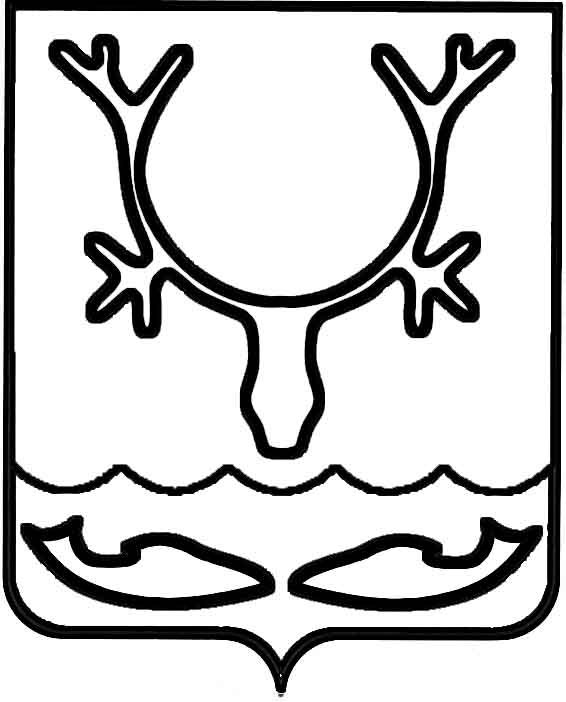 Администрация МО "Городской округ "Город Нарьян-Мар"ПОСТАНОВЛЕНИЕот “____” __________________ № ____________		г. Нарьян-МарО внесении изменений в муниципальную программу муниципального образования "Городской округ "Город Нарьян-Мар" "Развитие предпринимательства в муниципальном образовании "Городской округ "Город Нарьян-Мар", утвержденную постановлением Администрации МО "Городской округ "Город Нарьян-Мар"              от 31.08.2018 № 584Руководствуясь Бюджетным кодексом Российской Федерации, постановлением Администрации МО "Городской округ "Город Нарьян-Мар" от 10.07.2018 № 453 
"Об утверждении порядка разработки, реализации и оценки эффективности муниципальных программ МО "Городской округ "Город Нарьян-Мар", в целях приведения муниципальной программы муниципального образования "Городской округ "Город Нарьян-Мар" "Развитие предпринимательства в муниципальном образовании "Городской округ "Город Нарьян-Мар" в соответствие с решением Совета городского округа "Город Нарьян-Мар" от 13.12.2018 № 574-р "О бюджете МО "Городской округ "Город Нарьян-Мар" на 2019 год и на плановый период 
2020 и 2021 годов" Администрация муниципального образования "Городской округ "Город Нарьян-Мар"П О С Т А Н О В Л Я Е Т:Утвердить изменения в муниципальную программу муниципального образования "Городской округ "Город Нарьян-Мар" "Развитие предпринимательства в муниципальном образовании "Городской округ "Город Нарьян-Мар", утвержденную постановлением Администрации МО "Городской округ "Город Нарьян-Мар" от 31.08.2018 № 584, (далее – Программа) согласно Приложению.Настоящее постановление вступает в силу со дня его официального опубликования и распространяется на правоотношения, возникшие с 1 января 
2019 года.Приложениек постановлению Администрации МО"Городской округ "Город Нарьян-Мар"от 11.03.2019 № 254ИЗМЕНЕНИЯВ МУНИЦИПАЛЬНУЮ ПРОГРАММУ МУНИЦИПАЛЬНОГО ОБРАЗОВАНИЯ "ГОРОДСКОЙ ОКРУГ "ГОРОД НАРЬЯН-МАР""РАЗВИТИЕ ПРЕДПРИНИМАТЕЛЬСТВА В МУНИЦИПАЛЬНОМ ОБРАЗОВАНИИ "ГОРОДСКОЙ ОКРУГ "ГОРОД НАРЬЯН-МАР"В паспорте Программы раздел "Объемы и источники финансирования муниципальной программы" изложить в следующей редакции:"".В подразделе 1.1 "Паспорт Подпрограммы 1 "Развитие предпринимательства и торговли в муниципальном образовании "Городской округ "Город Нарьян-Мар" раздела Х "Подпрограмма 1 "Развитие предпринимательства 
и торговли в муниципальном образовании "Городской округ "Город Нарьян-Мар" раздел "Объемы и источники финансирования подпрограммы" изложить в следующей редакции:"".Приложение 2 к муниципальной программе муниципального образования "Городской округ "Город Нарьян-Мар" "Развитие предпринимательства 
в муниципальном образовании "Городской округ "Город Нарьян-Мар" изложить 
в следующей редакции:"Приложение 2к муниципальной программе муниципального образования "Городской округ"Город Нарьян-Мар" "Развитие предпринимательства в муниципальном образовании "Городской округ "Город Нарьян-Мар"Ресурсное обеспечениереализации муниципальной программы муниципального образования"Городской округ "Город Нарьян-Мар""Развитие предпринимательства в муниципальном образовании"Городской округ "Город Нарьян-Мар"Ответственный исполнитель: управление экономического и инвестиционного развития Администрации МО "Городской округ "Город Нарьян-Мар"".Приложение 3 к муниципальной программе муниципального образования "Городской округ "Город Нарьян-Мар" "Развитие предпринимательства 
в муниципальном образовании "Городской округ "Город Нарьян-Мар" изложить 
в следующей редакции:"Приложение 3к муниципальной программе муниципального образования "Городской округ"Город Нарьян-Мар" "Развитие предпринимательствав муниципальном образовании "Городской округ "Город Нарьян-Мар"Переченьмероприятий муниципальной программы (подпрограммы)муниципального образования "Городской округ "Город Нарьян-Мар""Развитие предпринимательства в муниципальном образовании "Городской округ "Город Нарьян-Мар"Ответственный исполнитель: управление экономического и инвестиционного развития Администрации МО "Городской округ "Город Нарьян-Мар"".1103.2019254И.о. главы МО "Городской округ "Город Нарьян-Мар" А.Н.БережнойОбъемы и источники финансирования муниципальной программыОбщий объем финансирования Программы                       20 975,0 тыс. руб., в том числе по годам:2019 год – 4 275,0 тыс. руб.;2020 год – 4 175,0 тыс. руб.;2021 год – 4 175,0 тыс. руб.;2022 год – 4 175,0 тыс. руб.;2023 год – 4 175,0 тыс. руб.В том числе:за счет средств бюджета МО "Городской округ "Город Нарьян-Мар" (далее – городской бюджет)                               20 975,0 тыс. руб., в том числе по годам:2019 год – 4 275,0 тыс. руб.;2020 год – 4 175,0 тыс. руб.;2021 год – 4 175,0 тыс. руб.;2022 год – 4 175,0 тыс. руб.;2023 год – 4 175,0 тыс. руб.Объемы и источники финансирования подпрограммыОбщий объем финансирования Подпрограммы 1                  18 400,0 тыс. руб., в том числе по годам:2019 год – 3 760,0 тыс. руб.;2020 год – 3 660,0 тыс. руб.;2021 год – 3 660,0 тыс. руб.;2022 год – 3 660,0 тыс. руб.;2023 год – 3 660,0 тыс. руб.В том числе:за счет средств городского бюджета 18 400,0 тыс. руб., в том числе по годам:2019 год – 3 760,0 тыс. руб.;2020 год – 3 660,0 тыс. руб.;2021 год – 3 660,0 тыс. руб.;2022 год – 3 660,0 тыс. руб.;2023 год – 3 660,0 тыс. руб.Наименование муниципальной программы (подпрограммы)Источник финансированияОбъем финансирования, тыс. рублейОбъем финансирования, тыс. рублейОбъем финансирования, тыс. рублейОбъем финансирования, тыс. рублейОбъем финансирования, тыс. рублейОбъем финансирования, тыс. рублейНаименование муниципальной программы (подпрограммы)Источник финансированияВсегов том числе:в том числе:в том числе:в том числе:в том числе:Наименование муниципальной программы (подпрограммы)Источник финансированияВсего2019 год2020 год2021 год2022 год2023 годАБ123456Муниципальная программа "Развитие предпринима-тельства в муниципальном образовании "Городской округ "Город Нарьян-Мар"Всего,
в том числе:20 975,04 275,04 175,04 175,04 175,04 175,0Муниципальная программа "Развитие предпринима-тельства в муниципальном образовании "Городской округ "Город Нарьян-Мар"городской бюджет20 975,04 275,04 175,04 175,04 175,04 175,0Подпрограмма 1 "Развитие предпринима-тельства и торговли в муниципальном образовании "Городской округ "Город Нарьян-Мар"Итого,
в том числе:18 400,03 760,03 660,03 660,03 660,03 660,0Подпрограмма 1 "Развитие предпринима-тельства и торговли в муниципальном образовании "Городской округ "Город Нарьян-Мар"городской бюджет18 400,03 760,03 660,03 660,03 660,03 660,0Подпрограмма 2 "Популяризация предпринима-тельской деятельности в муниципальном образовании "Городской округ "Город Нарьян-Мар"Итого,
в том числе:2 575,0515,0515,0515,0515,0515,0Подпрограмма 2 "Популяризация предпринима-тельской деятельности в муниципальном образовании "Городской округ "Город Нарьян-Мар"городской бюджет2 575,0515,0515,0515,0515,0515,0№ п/пНаименование направления (мероприятия)Источник финансированияОбъем финансирования, тыс. руб.Объем финансирования, тыс. руб.Объем финансирования, тыс. руб.Объем финансирования, тыс. руб.Объем финансирования, тыс. руб.Объем финансирования, тыс. руб.Объем финансирования, тыс. руб.№ п/пНаименование направления (мероприятия)Источник финансированияВсегов том числе:в том числе:в том числе:в том числе:в том числе:в том числе:№ п/пНаименование направления (мероприятия)Источник финансированияВсего2019 год2019 год2020 год2021 год2022 год2023 годПодпрограмма 1 "Развитие предпринимательства и торговли в муниципальном образовании "Городской округ "Город Нарьян-Мар"Подпрограмма 1 "Развитие предпринимательства и торговли в муниципальном образовании "Городской округ "Город Нарьян-Мар"Подпрограмма 1 "Развитие предпринимательства и торговли в муниципальном образовании "Городской округ "Город Нарьян-Мар"Подпрограмма 1 "Развитие предпринимательства и торговли в муниципальном образовании "Городской округ "Город Нарьян-Мар"Подпрограмма 1 "Развитие предпринимательства и торговли в муниципальном образовании "Городской округ "Город Нарьян-Мар"Подпрограмма 1 "Развитие предпринимательства и торговли в муниципальном образовании "Городской округ "Город Нарьян-Мар"Подпрограмма 1 "Развитие предпринимательства и торговли в муниципальном образовании "Городской округ "Город Нарьян-Мар"Подпрограмма 1 "Развитие предпринимательства и торговли в муниципальном образовании "Городской округ "Город Нарьян-Мар"Подпрограмма 1 "Развитие предпринимательства и торговли в муниципальном образовании "Городской округ "Город Нарьян-Мар"Подпрограмма 1 "Развитие предпринимательства и торговли в муниципальном образовании "Городской округ "Город Нарьян-Мар"1.1.Основное мероприятие:
Реализация мероприятий по поддержке и развитию малого и среднего предпринимательстваИтого,
в том числе:13 900,02 860,02 860,02 760,02 760,02 760,02 760,01.1.Основное мероприятие:
Реализация мероприятий по поддержке и развитию малого и среднего предпринимательствагородской бюджет13 900,02 860,02 860,02 760,02 760,02 760,02 760,01.1.1.Финансовая поддержка субъектов малого и среднего предпринимательстваИтого,
в том числе:13 900,02 860,02 860,02 760,02 760,02 760,02 760,01.1.1.Финансовая поддержка субъектов малого и среднего предпринимательствагородской бюджет13 900,02 860,02 860,02 760,02 760,02 760,02 760,0- содействие субъектам малого и среднего предпринимательства в привлечении коммерческих кредитовбез финансирования0,00,00,00,00,00,00,0- изменение корректирующего коэффициента базовой доходности К2 для исчисления единого налога на вмененный доходбез финансирования0,00,00,00,00,00,00,0- предоставление грантов начинающим предпринимателям на создание собственного бизнеса городской бюджет5 000,01 000,01 000,01 000,01 000,01 000,01 000,0- субсидия на возмещение части затрат по приобретению и доставке имущества, приобретению программных продуктов, необходимых для осуществления предпринимательской деятельностигородской бюджет5 000,01 000,01 000,01 000,01 000,01 000,01 000,0- субсидия на возмещение части затрат по аренде нежилых помещений немуниципальной формы собственности, используемых субъектами малого и среднего предпринимательствагородской бюджет2 650,0610,0610,0510,0510,0510,0510,0- предоставление субсидий субъектам малого и среднего предпринимательства на возмещение части затрат, связанных с реализацией энергосберегающих мероприятий, включая затраты на приобретение и внедрение энергоэффективных технологий, оборудования и материаловгородской бюджет300,0100,0100,050,050,050,050,0- субсидия на возмещение части затрат по подготовке, переподготовке и повышению квалификации кадров субъектов малого и среднего предпринимательства (включая работников), прошедших обучение по направлениям, которые соответствуют их видам деятельности и необходимы для производства товаров, выполнения работы, оказания услуггородской бюджет950,0150,0150,0200,0200,0200,0200,01.1.2.Имущественная поддержка субъектов малого и среднего предпринимательстваИтого,
в том числе:0,00,00,00,00,00,00,0- обеспечение субъектам малого и среднего предпринимательства доступа к неиспользуемому муниципальному имуществубез финансирования0,00,00,00,00,00,00,01.2.Основное мероприятие:
Реализация мероприятий по поддержке и развитию предприятий торговлиИтого,
в том числе:4 500,0900,0900,0900,0900,0900,0900,01.2.Основное мероприятие:
Реализация мероприятий по поддержке и развитию предприятий торговлигородской бюджет4 500,0900,0900,0900,0900,0900,0900,01.2.1.Развитие торговли Итого,
в том числе:4 500,0900,0900,0900,0900,0900,0900,01.2.1.Развитие торговли городской бюджет4 500,0900,0900,0900,0900,0900,0900,0- организация праздничных ярмарок и ярмарок выходного днябез финансирования0,00,00,00,00,00,00,0- организация сезонной торговли и летних кафебез финансирования0,00,00,00,00,00,00,0- субсидия на возмещение части затрат по приобретению и установке нестационарных торговых объектовгородской бюджет4 500,0900,0900,0900,0900,0900,0900,0- разработка, утверждение и корректировка схем размещения нестационарных торговых объектовбез финансирования0,00,00,00,00,00,00,0Итого по Подпрограмме 1, в том числе:18 400,03 760,03 760,03 660,03 660,03 660,03 660,0городской бюджет 18 400,03 760,03 760,03 660,03 660,03 660,03 660,0Подпрограмма 2 "Популяризация предпринимательской деятельности в муниципальном образовании "Городской округ "Город Нарьян-Мар"Подпрограмма 2 "Популяризация предпринимательской деятельности в муниципальном образовании "Городской округ "Город Нарьян-Мар"Подпрограмма 2 "Популяризация предпринимательской деятельности в муниципальном образовании "Городской округ "Город Нарьян-Мар"Подпрограмма 2 "Популяризация предпринимательской деятельности в муниципальном образовании "Городской округ "Город Нарьян-Мар"Подпрограмма 2 "Популяризация предпринимательской деятельности в муниципальном образовании "Городской округ "Город Нарьян-Мар"Подпрограмма 2 "Популяризация предпринимательской деятельности в муниципальном образовании "Городской округ "Город Нарьян-Мар"Подпрограмма 2 "Популяризация предпринимательской деятельности в муниципальном образовании "Городской округ "Город Нарьян-Мар"Подпрограмма 2 "Популяризация предпринимательской деятельности в муниципальном образовании "Городской округ "Город Нарьян-Мар"Подпрограмма 2 "Популяризация предпринимательской деятельности в муниципальном образовании "Городской округ "Город Нарьян-Мар"Подпрограмма 2 "Популяризация предпринимательской деятельности в муниципальном образовании "Городской округ "Город Нарьян-Мар"2.1.Основное мероприятие:
Формирование благоприятной среды для развития малого и среднего предпринимательства в МО "Городской округ "Город Нарьян-Мар"Итого,
в том числе:2 575,0515,0515,0515,0515,0515,0515,02.1.Основное мероприятие:
Формирование благоприятной среды для развития малого и среднего предпринимательства в МО "Городской округ "Город Нарьян-Мар"городской бюджет2 575,0515,0515,0515,0515,0515,0515,02.1.1.Консультационная, организационная поддержка развития малого и среднего предпринимательстваИтого,
в том числе:1 150,0230,0230,0230,0230,0230,0230,02.1.1.Консультационная, организационная поддержка развития малого и среднего предпринимательствагородской бюджет1 150,0230,0230,0230,0230,0230,0230,0- консультирование по вопросам, касающимся деятельности субъектов малого и среднего предпринимательствабез финансирования0,00,00,00,00,00,00,0- организация заседаний членов Координационного совета при Администрации МО "Городской округ "Город Нарьян-Мар" по поддержке субъектов малого и среднего предпринимательствабез финансирования0,00,00,00,00,00,00,0- формирование и ведение реестра субъектов малого и среднего предпринимательства – получателей муниципальной поддержкибез финансирования0,00,00,00,00,00,00,0- организация проведения обучающих семинаров  по основам предпринимательской деятельностигородской бюджет1 150,0230,0230,0230,0230,0230,0230,0- предоставление субъектам малого и среднего предпринимательства возможности пользования информационно-правовыми системами "Консультант Плюс", "Гарант"без финансирования0,00,00,00,00,00,00,02.1.2.Информационная поддержка развития малого и среднего предпринимательстваИтого, в том числе:150,030,030,030,030,030,030,02.1.2.Информационная поддержка развития малого и среднего предпринимательствагородской бюджет150,030,030,030,030,030,030,0- размещение в средствах массовой информации публикаций, рекламно-информационных материалов о проблемах, достижениях и перспективах развития малого и среднего предпринимательствагородской бюджет 150,030,030,030,030,030,030,0- размещение на официальном сайте рекламно-информационных материалов о проблемах, достижениях и перспективах развития малого и среднего предпринимательствабез финансирования0,00,00,00,00,00,00,02.1.3.Повышение привлекательности предпринимательской деятельностиИтого, в том числе:1 275,0255,0255,0255,0255,0255,0255,02.1.3.Повышение привлекательности предпринимательской деятельностигородской бюджет1 275,0255,0255,0255,0255,0255,0255,0- привлечение субъектов малого и среднего предпринимательства к выполнению работ (услуг) в сфере строительства и ЖКХ, участию в муниципальном заказебез финансирования0,00,00,00,00,00,00,0- проведение конкурса на лучшее новогоднее оформление объектов торговли и общественного питаниягородской бюджет250,050,050,050,050,050,050,0- проведение конкурса "Лучший предприниматель  года"городской бюджет1 025,0205,0205,0205,0205,0205,0205,0Итого по Подпрограмме 2, в том числе:2 575,0515,0515,0515,0515,0515,0515,0городской бюджет 2 575,0515,0515,0515,0515,0515,0515,0Всего по программе, в том числе:20 975,04 275,04 175,04 175,04 175,04 175,04 175,0городской бюджет 20 975,04 275,04 175,04 175,04 175,04 175,04 175,0